附件3：非上市公司董秘资格培训报名操作指南一、报名步骤（一）注册用户1．登录上交所网站http://www.sse.com.cn，点击首页导航栏“服务”—“培训服务”，在网页右上方位置点击“在线报名”。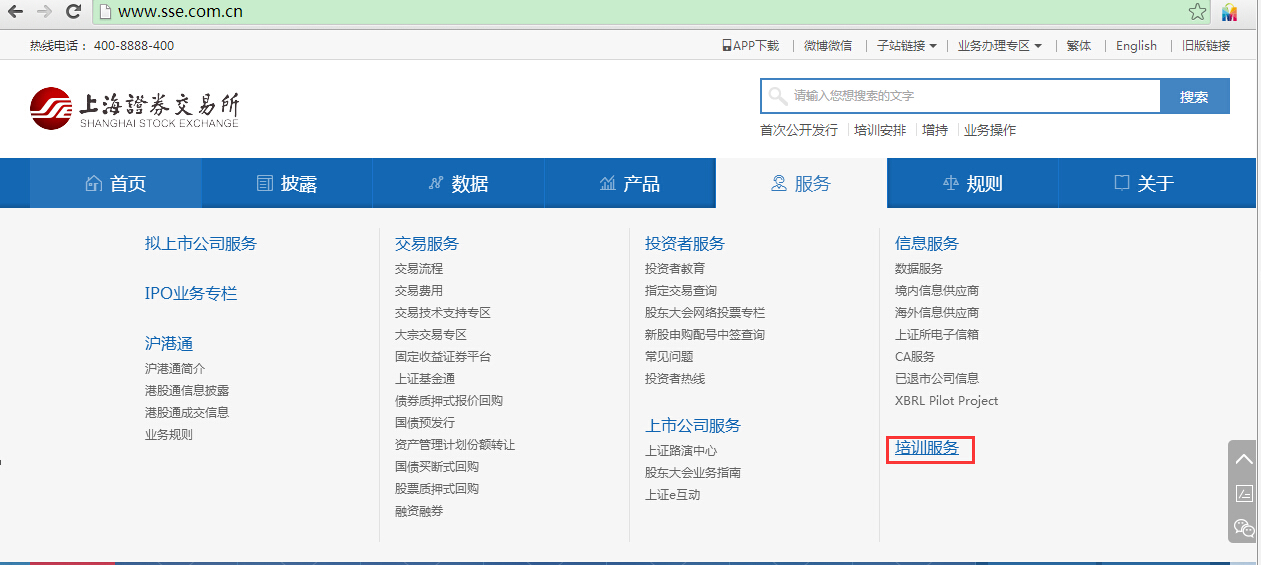 2．新用户请点击“我要注册”，按页面提示完成注册后，转入培训报名系统。已注册用户直接输入用户名及密码登陆报名系统。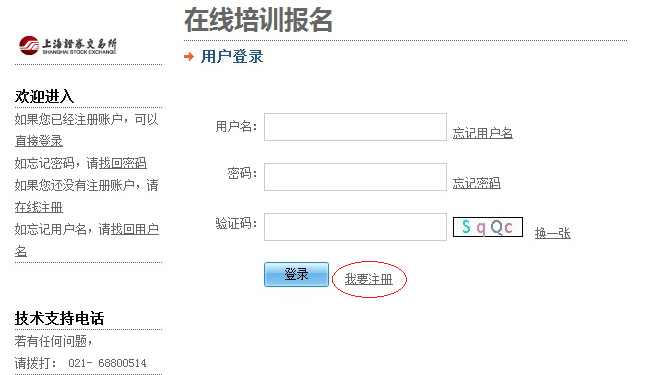 3．进入报名系统后，请点击“注册信息管理”填写相应账户信息。拟上市公司需选择IPO阶段并上传相应证明文件。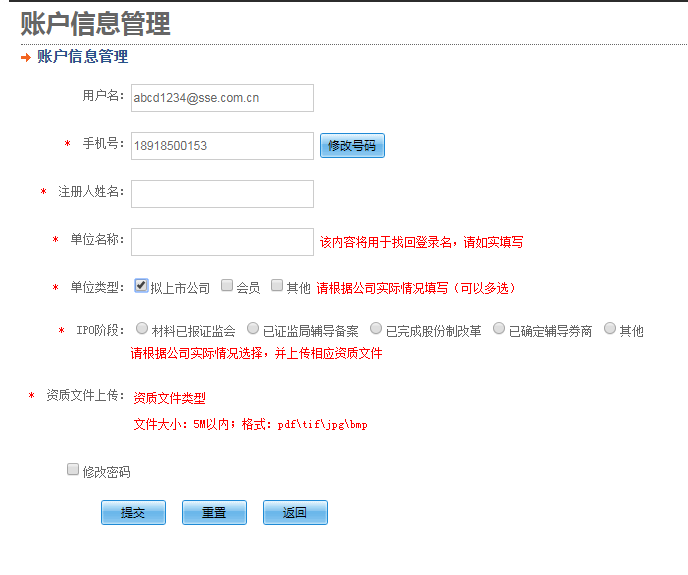 4．在报名系统中点击页面左侧“培训人员管理”，点击“新建参加培训人员信息”，根据要求填写完成并保存。一个注册账户中可以新建多名本公司培训人员。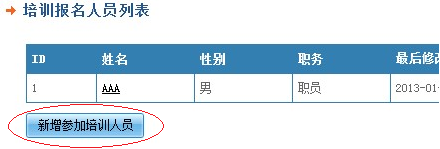 5．在报名系统中点击页面左侧“拟上市企业信息管理”，根据要求填写完成并保存。（建议在预报名开始前完成此项信息填写，否则无法提交预报名。）（二）在线预报名报名（2017年7月7日上午9:00开始）1．登录报名系统，选择“董秘资格培训预报名”，点击“新增参加培训人员”。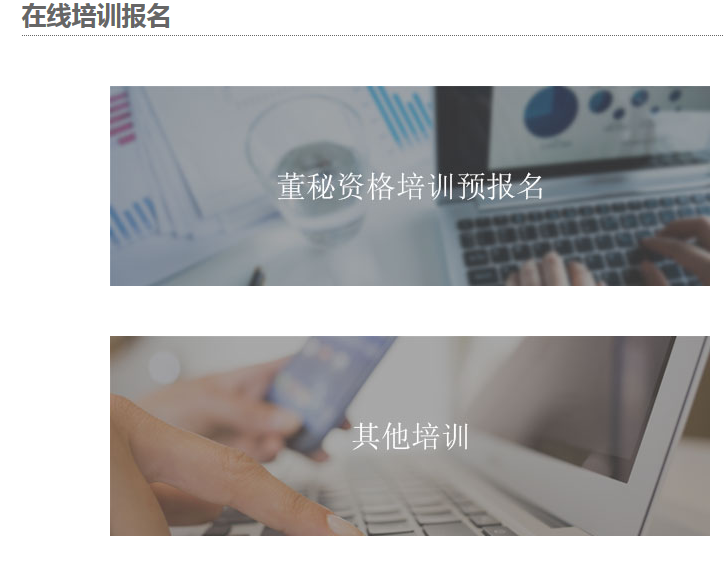 2．在弹出页面的“报名人”下拉菜单中选择预报名学员，确认个人信息和企业信息后上传附件“董事会推荐函影印件”（模板请见附件），点击确定后预报名流程结束，预报名排队人员列表显示当前已报名的待审核人员。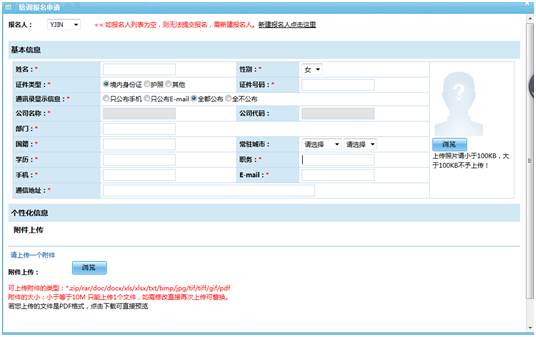 3．“待审核”状态下，报名人员可以修改报名信息和取消报名。（三）审核和付款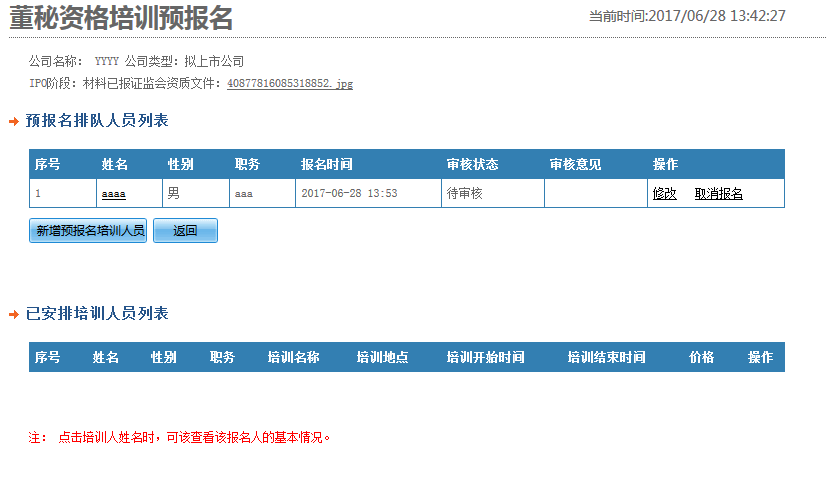 1．报名提交后的2个工作日内，报名系统将对报名资格和信息完整性进行审核。审核通过后，报名“待审核”状态变更为“审核通过”，同时系统向学员发送确认短信。2．每期培训开班前，报名系统将依据企业上市进程和报名顺序，确定当期培训人员名单，并会以短信方式通知学员。3．收到开班短信的学员可通过上交所官网培训通知了解培训详情，并登录报名系统进行确认操作。选择“确认参加”后，学员可通过系统在线缴费，缴费成功后即可按照通知要求按时参加培训。选择“放弃参加”，将顺延到下期，逾期未确认视同放弃参加。每位学员只能延期一次。二、常见问题解答（一）原有董秘资格报名方式还保留吗？答：不保留，此系统上线后，董秘资格培训将统一采取预报名方式。（二）预报名系统开放时间有限制吗？答：预报名方式开放后，接受学员24小时报名，暂不设截止日。（三）每期董秘资格培训的频次是怎样的？答：董秘资格培训将根据预报名情况，满200人开班。（四）我公司可以报名两人参加同一期董秘资格培训吗？答：可以，但每年度每家公司最多参加董秘资格培训3人。（五）如果轮到参加培训，但个人原因无法参加，能改到下期或更换人员吗？答：如收到开班短信，但个人原因无法参加本期培训，应在要求时间内登录系统进行“放弃参加”操作，不能变更为其他人员。连续两次无法参加培训的，取消原预报名排位，学员可重新申请预报名。（六）我公司可以为非本公司员工报名吗？答：公司只能推荐本公司员工参加董秘资格培训，如发现为非本公司员工出具推荐函，培训部将暂停该公司一年培训报名资格。附件：董事会推荐函兹推荐本公司员工                  参加由上海证券交易所举办的2016年董事会秘书任职资格培训班，请准予参加培训。                    股份有限公司董事会（盖章，未成立董事会的请加盖公司公章）      年      月     日